السيرة العلميـــــــــــــــةالاسم  واللقب باللغة العربية :  سهى سالم علي الشمريالاسم الرباعي باللغة الانكليزية: suha salim aliتاريخ الميلاد  :   7/5/1983الجنس:  انثىالحالة الاجتماعية: متزوجه عدد الأبناء:  1الديانة: مسلمةالوظيفة: تدريسيالشهادة: ماجستيرالدرجة العلمية: مدرسالتخصص العام:        جغرافية طبيعية                 التخصص الدقيق:  هيدرولوجيعنوان العمل: جامعة ديالى – كلية التربية للعلوم الإنسانية – قسم  الجغرافيةالهاتف النقال :     07728076435 البريد الالكتروني :  sh.79salim@gmail.com     أولاً : المؤهلات العلمية : ثانياً :  التدرج الوظيفي :   ثالثاً : التدريس الجامعي (أماكن العمل) : رابعاً : المهام والمناصب الادارية التي تولاها في الكلية والجامعة:خامساً : عضوية منظمات المجتمع المدني:سادساً : المقررات الدراسية التي قام التدريسي بتدريسها في الدراسة الأوليّة: سابعاً : المقررات الدراسية التي قام التدريسي بتدريسها في الدراسات العليا: ثامناً : ( الاطاريح ، الرسائل ) التي أشرف عليها التدريسي: جتاسعاً: الاشتراك في مناقشات الرسائل والأطاريح الجامعية: عاشراً: التقويم العلمي للرسائل والأطاريح الجامعية: حادي عشر: التقويم العلمي للبحوث الأكاديمية: ثاني عشر: التقويم العلمي للبحوث الأكاديمية المقدمة للترقيات العلمية: ثالث عشر : المؤتمرات والندوات العلمية التي شارك فيها التدريسي: رابع عشر: عنوانات البحوث في مجال التخصص: خامس عشر: المشاركة في التعليم المستمر:سادس عشر : رئاسة وعضوية اللجان الإدارية في الجامعة والكلية :سابع عشر: كتب الشكر ، الجوائز و شهادات التقدير :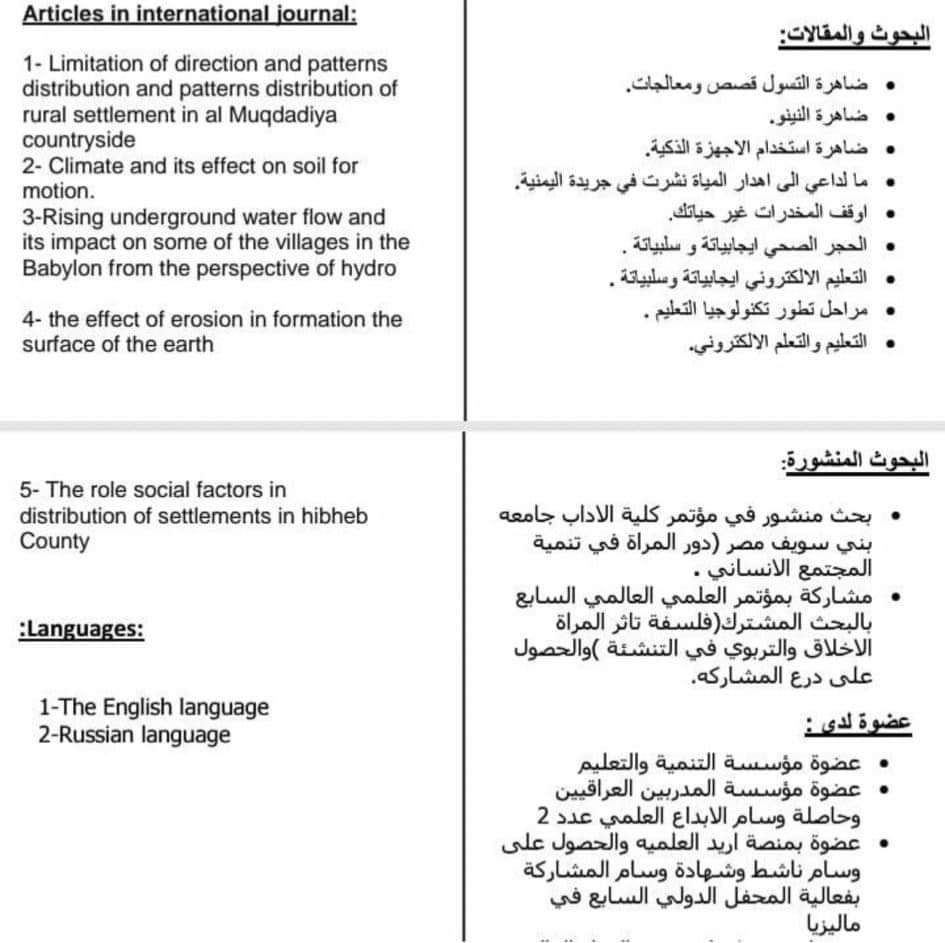 صورة حديثة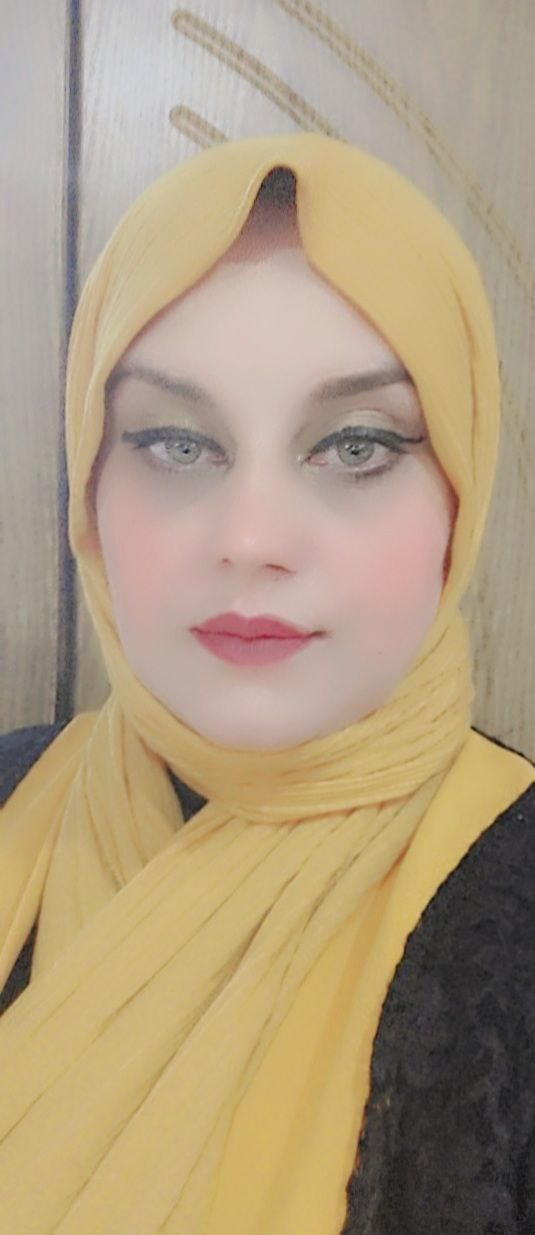 الدرجة العلميةالجهة المانحةالجهة المانحةتاريخ الحصول عليهاالدرجة العلميةالجامعةالكليةتاريخ الحصول عليهاالبكالوريوسديالىالتربيه2006الماجستيركورسككورسك روسيا2013عنوان الرسالةالمشاكل البيئية للمياه الجوفية في العراقالمشاكل البيئية للمياه الجوفية في العراقالمشاكل البيئية للمياه الجوفية في العراقالدكتوراهلاعنوان الأطروحةلالالاالوظيفةالجهةالمدة من – الىالأمر الجامعي بالترقيةمدرس مساعدديالى2013-201923\6\2014مدرسديالى201911\12\2019أستاذ مساعدأستاذتالكلية الجامعةالمدة من - الى1التربية للعلوم الانسانيهديالى 2007-2021تالمنصب/التكليفالمدة من - الىبلاتاسم المنظمةالصفةتاريخ الانتساب1مؤسسة الثقافة والعراقة ومنصه ايفاد مستشار معتمد منصه اريد العلمية الناطقة باللغة العربيةعضوةعضوة20182020تاسم المادةالجامعة - الكلية - القسمالمرحلةالسنة الدراسيةأقاليم جافة\جغرافية التربة\جغرافية العراقديالى كليه التربيه الجغرافيةالأولى\الثالثه2014تاسم المادةالقسمالمرحلةالسنة الدراسيةبلاتعنوان الأطروحة أو الرسالة رسالة/ أطروحةالقسمتاريخ الانجازتعنوان الأطروحة أو الرسالةالصفةرسالة / أطروحةالجامعة - الكلية - القسمتاريخ المناقشةتعنوان الرسالة/الأطروحة الدراسةالجامعة - الكلية - القسمالتاريختعنوان البحثالجهة(اسم المجلة/الدورية) التاريخارتفاع مناسيب المياه الجوفية وتأثيرها على قرى بابلالتنمية المستدامة لأدراه مصادر المياه الجوفيةروسيا\مجله الشباب الروسيةالمجلة الدولية للتخطيط والتهيئة العمرانية والتنمية المستدامة24\3\20173\10\2021تالترقية من - الىعدد البحوثالجامعة -الكلية  الكتاب المرسلة فيهاالكتاب المرسلة فيهاتالترقية من - الىعدد البحوثالجامعة -الكلية  رقمهتاريخهمدرس مساعد الى مدرس3ديالى كليه التربية للعلوم الانسانيةتالعنوانالتاريخمكان انعقادهانوع المشاركةمؤتمر جامعه بني سويف \مؤتمر العلمي العالمي السابعمؤتمر يوم المياه ونشر البحث في المجلة الدولية لأبحاث البيئة والمياه والصحراءمؤتمر العلمي الثاني لرابطة اشنونا 18\3\201825\10\2018المرآه ودورها في تنمية المجتمع الإنساني (مصر)فلسفة تأثير المرآه الأخلاقي والتربوي في التنشئة الاجتماعية(النجف)التنمية المستدامة لإدارة مصادر المياه الجوفية في محافظه ديالىالإدارة المتكاملة للمياه الجوفية في محافظه ديالىباحثتعنوان البحثمحل النشرالمجلد/ العددتاريخ النشرارتفاع مناسيب المياه الجوفيه وتأثيرها على بعض قرى بابلدور العوامل الاجتماعية في توزيع المستوطنات الريفية في ريف ناحية هبهبتحديد اتجاه وانماط توزيع المستوطنات الريفية في مركز قضاء المقداديةالتعرية واثرها في تشكيل سطح الأرضالمناخ واثره بتشكيل سطح الأرضالجزر الضفائرية لنهر دجلة مابين بلد وسامراءروسياروسياروسيا روسياروسياتركيا146 0297201720182018201920192022تعنوان المحاضرة/الندوة/ورشة العملمكان انعقادهانوع المشاركةالأمر الاداري بالمشاركةالأمر الاداري بالمشاركةالأمر الاداري بالمشاركةتعنوان المحاضرة/الندوة/ورشة العملمكان انعقادهانوع المشاركةجهة الإصداررقمهتاريخهدور ومساهمة المراة في النشاطات الصناعية واهميتها الاقتصاديةندوة عن ظاهرة التصحرورشة ارشادية لطلبة المرحلة الأولىندوه ونشاط توعوي عن اضرار المخدرات بالتعاون مع فريق نساء حالماتورشة عمل التحليل الجغرافي لظاهرة العنف الاسريندوه عن المخاطر البيئية والصحية للحيوانات النافقةحملة تطوعية أوقف الانتحار.التربية على القيمحملة الشريط الأبيض لمناهضة العنف ضد المراهندوة وزيارة ميدانية على أهمية اخذ االقاحالمعرض العلمي الأول لقسم الجغرافية وعيكم هو الرهانالمعرض العلمي الثاني النوعي الجغرافيكليه التربيه للعلوم الإنسانية كليه الإدارة والاقتصادكلية التربية للعلوم الإنسانيةكلية التربية للعلوم الإنسانيةكلية التربية للعلوم الإنسانيةكلية التربية للعلوم الإنسانيةمتوسطة طارق بن زيادمحاضركلية التربية للعلوم الانسانية\2021\2022تعنوان اللجنةالموقع أمر جامعي/ إداري رقمهتاريخهجهة الاصدارلجان امتحانيهلجنة الهيكل التنظيمي والإداري للعاملين بالمختبراتلجنة تشكيل اللجان الخاصة بالمختبرلجنة مؤتمر يوم المياه العلميلجنة تقديم دراسة مفصلة للحصول على معامل تأثيراللجان الدائمة بالأقساملجنة استقبال الطلبةلجان المشاركة بالمؤتمرات مؤسسه العراقة للتنميةرئيساً/ عضواًعضواعضواعضواعضواعضواعضواعضوا156861015223976124581346024\10\201914\1\20182\3\20175\11\201831\10\20162019\2020\2021كلية التربية للعلوم الإنسانيةكلية التربية للعلوم الإنسانيةكلية التربية للعلوم الإنسانيةكلية التربية للعلوم الإنسانيةمؤسسة العراقةتالجهة المانحةكتاب شكر/شهادةرقم الكتابتاريخهالأسباب الموجبةالوزير/رئيس الجامعة/عميد الكلية/420شهادات تقديرية 25